DISHWASHER OPERATING INSTRUCTIONSIt is not complicated to use, but you must follow the instructions correctly otherwise it won’t work. NOTE:  This is a commercial dishwasher and the water must be heated for 40-45 minutes before useOpen the dishwasher door and ensure the metal filter is clean and both drain plug (grey plastic tube) and metal filter are in place (see picture). Check whether there is water in the floor of the machine; if so, it must be drained first (paragraphs 11 – 13); otherwise it won’t work.ENSURE THE GREY TUBE IS THE RIGHT WAY UP – SEE BELOW Otherwise it won’t work!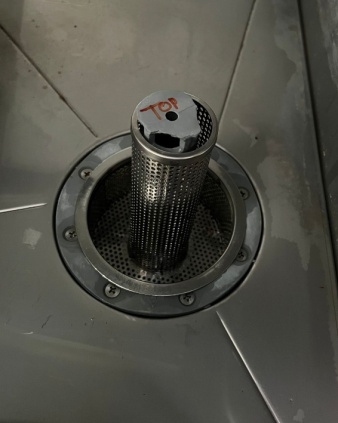 Close door.Switch on main isolator switch (left of window).Press power button (on left of machine, GREEN Light will come on) to fill dishwasher and commence water heating cycle.Wait until ORANGE “Machine Ready” light (on right of machine) is lit. MACHINE USUALLY TAKES 40 – 45 MINS TO GET HOTScrape food debris into a food waste bag before loading wash tray. Place wash tray inside machine, close door and select either 2 or 3-minute cycle: Cycle timer button: In (light on) = 3-minute wash, Out (light off) = 2-minute wash.Press “Start Wash Cycle” button to commence wash cycle; “Start Wash Cycle” light goes off. (Detergent and rinse aid are added automatically). When cycle has finished, (“Start Wash Cycle” light comes on), open door with caution (hot water and steam); re-load machine and re-start wash cycle as necessary.At end of use, drain machine by removing grey drain plug (leave filter in place) and pressing Power button once; GREEN light will go off. The drain pump will run for about 3 minutes to empty the machine.Please remove, clean and replace metal filter inside machine (empty debris into a food waste bag and take it away with your other rubbish). Replace the grey drain plug in the filter basket inside the machine.Switch off main isolator.